ПролећеОпет креће пролећес песмом кроз мој крај.Дође ласта, дође рода,зажубори бистра водаи полете змај.Топли дани, сунчани,изменили свет.И гле, свуда наоколо,где је било грање голо.осуо се цвет.Вредне пчеле почеледа скупљају мед.Снега нема, зима није,бацили смо бунду, скије –лоптин сад је ред!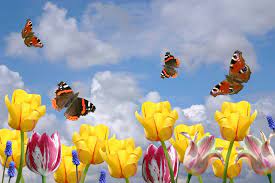   Питања:1.	Које је сад годишње доба?______________________________________________________________________________2.	Које годишње доба ти највише волиш?______________________________________________________________________________3.	Ко су весници пролећа?______________________________________________________________________________4.	Како изгледа твој град кад је пролеће?______________________________________________________________________________5.	Шта највише волиш да радиш кад је пролеће?______________________________________________________________________________ 6.	Препиши прву строфу песме.____________________________________________________________________________________________________________________________________________________________________________________________________________________________________________________________________________________________________________________________________________________7.	Илуструј (нацртај) део песме који ти се највише допао.